Supplementary Material for “THE VACUUM UV PHOTOABSORPTION TROSCOPY OF THE TRANS-DICHLOROETHYLENE (1,2-ClHC=CClH) IN THE 5- 20 eV RANGE.EXPERIMENT AND THEORY.”	R. Locht1, D. Dehareng2, B. Leyh1,1Laboratoire de Dynamique Moléculaire, Département de Chimie, Institut de Chimie, Bât.B6c, Université de Liège, Sart-Tilman par B-4000 Liège 1, Belgium.2Centre d'Ingéniérie des Protéines, Institut de Chimie, Bât.B6a, Université de Liège,Sart-Tilman par B-4000 Liège 1, BelgiumTABLE S1 : Optimized geometry for the fundamental and of several excited          electronic states of trans-1,2-C2H2Cl2 neutral molecule in the C2h          symmetry point group. The geometry of the first 11Bu electronic         excited state is also optimized in the C2 symmetry point group.         The internuclear distances are in Ǻ and bond angles in degrees.TABLE S2: Computed vibrational wavenumbers (cm-1) of the twelve normal 	         modes (V.n.M) of the neutral ground and first excited states of trans-	         1,2-C2H2Cl2 in the C2h and C2 symmetry point group at the M06-2X and	         TDDFT levels. The theoretical wavenumbers for the neutral ground	         state are compared with experimental data [33]. Imaginary 	         wavenumbers are bold printed. TABLE S3: Energy position (eV/cm-1), assignments and averaged energy/	          wavenumbers (Avgd.En./Wavenbr.) of the structures observed in         the VUV PAS of trans-1,2-C2H2Cl2 between 8.26 eV and 9.14 eV.Com-         parison is made with earlier data [1, 2, 4]. Conversion factor 1eV=         8065.545 cm-1[19].TABLE S1 : Optimized geometry for the fundamental and of several excited          electronic states of trans-1,2-C2H2Cl2 neutral molecule in the C2h          symmetry point group. The geometry of the first 11Bu electronic         excited state is also optimized in the C2 symmetry point group. The          internuclear distances are in Ǻ and bond angles in degrees.a Schäfer L., Ewbank J.D.,  K., Paul D., Monts D.L., J.Mol.Struct. 145 (1986) 135.b For details: see text.c Vertical excitation energies calculated at the TDDFT level. d This state could not be optimized owing to the large number of states in this energy   region.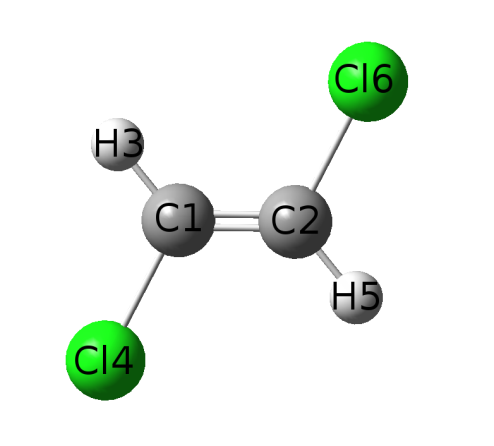 TABLE S2: Computed vibrational wavenumbers (cm-1) of the twelve normal Modes (V.n.M) of the neutral ground and first excited states of trans-1,2-C2H2Cl2 in the C2h and C2 symmetry point group at the M06-2X and TDDFT levels. The theoretical wavenumbers for the neutral ground are compared with experimental data [33].  Imaginary wavenumbers are bold printed. TABLE S3: Energy position (eV/cm-1), assignments and averaged energy /	          wavenumbers (Avgd.En./Wavenbr.) of the structures observed in         the VUV PAS of trans-1,2-C2H2Cl2 between 8.26 eV and 9.14 eV.Com-         parison is made with earlier data [1, 2, 4]. Conversion factor 1eV=         8065.545 cm-1[19].(a)(b)In C2h SymmetryIn C2h SymmetryIn C2h SymmetryIn C2h SymmetryIn C2h SymmetryIn C2h SymmetryLevelC=CC-ClC-HH-C-CCl-C-C1Ag1Ag1Ag1Ag1Ag1AgCCSD1.34171.74671.0916124.05121.08M06-2X1.32711.73421.0871124.12121.11[30]1.3141.7361.079123.89121.49[31]1.3311.7331.083123.8121.2[32]1.3221.7301.079123.8121.8Expa1.3321.7251.092124.00120.8311Bu (→*b11Bu (→*b11Bu (→*b11Bu (→*b11Bu (→*b11Bu (→*bCCSD1.52211.71581.0883124.38116.51M06-2X1.48531.68671.0834124.93115.74TDDFT1.45621.68561.0849126.19114.0131Au (→Rs)31Au (→Rs)31Au (→Rs)31Au (→Rs)31Au (→Rs)31Au (→Rs)TDDFT1.39361.65991.089122.72120.1151Au(→R[d+s+p])51Au(→R[d+s+p])51Au(→R[d+s+p])51Au(→R[d+s+p])51Au(→R[d+s+p])51Au(→R[d+s+p])TDDFT1.3891.75531.0963120.77114.6591Bu(nCl+σCC→Rpxy1)d91Bu(nCl+σCC→Rpxy1)d91Bu(nCl+σCC→Rpxy1)d91Bu(nCl+σCC→Rpxy1)d91Bu(nCl+σCC→Rpxy1)d91Bu(nCl+σCC→Rpxy1)dTDDFT-----In C2 Symmetry.In C2 Symmetry.In C2 Symmetry.In C2 Symmetry.In C2 Symmetry.In C2 Symmetry.11Bu/1B(C2)b11Bu/1B(C2)b11Bu/1B(C2)b11Bu/1B(C2)b11Bu/1B(C2)b11Bu/1B(C2)bC=CC-ClC-HH-C-CCl-C-CM06-2XTDDFT1.39031.75091.0898126.77120.68M06-2XTDDFT1.4311.75511.0928124.77120.27H3-C1-C2-H5Cl4-C1-C2-Cl6Cl4-C1-C2-H5Cl4-C1-C2-H3M06-2X-99.99-83.2188.39-171.61TDDFT-111.09-80.2984.31-164.6States1Ag(C2h)1Ag(C2h)11Bu11Bu11BuV.n.MExp [33]M06-2XM06-2XM06-2XTDDFTag/aC2hC2C2hν130733278328132013286ν215781690136913551327ν312741295118311921170ν4846857905747904ν5350358322120332au/aν6900953i195520i262ν7227202i601357i718bg/bν8763828i378507i482bu/bν930903272327931933287ν1012001217117911681164ν11828841898736900ν12250243224351225Rydb.Trans.au()]-1→4s; [δ=0.844]Rydb.Trans.au()]-1→4s; [δ=0.844]Rydb.Trans.au()]-1→4s; [δ=0.844]Rydb.Trans.au()]-1→4s; [δ=0.844]Rydb.Trans.au()]-1→4s; [δ=0.844]Rydb.Trans.au()]-1→4s; [δ=0.844]Rydb.Trans.au()]-1→4s; [δ=0.844]eVcm-1[1][2][4]AssignAvgd.En./Wavenbr.8.26766678666744s(0,0)→4s8.3126704167071ν5ω2=0.177±0.003 eV8.35967420674332ν5    1428±24 cm-18.39067670ν4ω3=0.160 eV8.40267767677703ν5        1290 cm-18.42767928ν3ω4=0.115±0.008 eV8.43568033ν4+ν5928±60 cm-18.44168083ν2/4ν5ω5=0.044±0.004 eV8.47468347ν4+2ν5  355±30 cm-18.48568436ν2+ν58.4906847668486 68491 5ν58.49668425685382ν48.5346883168870ν2+2ν58.5616904969020ν2+ν48.57969194692496922369215ν2+3ν58.6066941269407ν2+ν38.621695332ν28.652697832ν4+2ν5Rydb.Trans. [2au()]-1→4d,4f (δ=0.053, 0.011)Rydb.Trans. [2au()]-1→4d,4f (δ=0.053, 0.011)Rydb.Trans. [2au()]-1→4d,4f (δ=0.053, 0.011)Rydb.Trans. [2au()]-1→4d,4f (δ=0.053, 0.011)Rydb.Trans. [2au()]-1→4d,4f (δ=0.053, 0.011)eVcm-1AssignmentsAssignmentsAvg.En./Wavenbr. 8.76070654(0,0)4d4d-Rydb (δ=0.053)8.77970807(0,0)4fω12=30±3 meV8.79370920ν12           242±24 cm-18.79970969nanaω5=43±3meV8.80170985ν5           347±24 cm-18.80771033ν12ω4=119 meV8.81471090nana      960 cm-18.819711302ν12ω3=164 meV8.82371162ν5         1323 cm-18.838712832ν12ω2=176 meV8.853714042ν5         1419 cm-18.85871445nana8.869715332ν54f-Rydb (δ=0.009)8.87971614ν4ω12=29±1 meV8.891717113ν5         234±8 cm-18.89571743ν4ω5=44±1 meV8.898717672ν5+ν12        355±8 cm-18.90671832ν4+ν5ω4=117±5 meV8.916719123ν5       944±40 cm-1[8.924]71977ν3ν4+ν12ω3=160±2 meV[8.936]72074ν2ν3          1290±16 cm-18.94172114ν4+ν5ω2=180±2 meV8.95372211ν3+ν5          1452±16 cm-18.95872251ν28.96672316ν2+ν128.97172356ν2+ν58.98372453ν4+2ν5ν3+ν58.993725339.002726069.015727112ν49.02972824ν4+3ν59.03572872na9.05173001na9.05773050na9.07573195ν3+2ν59.08773292na9.101734042ν39.11373501na9.12173566ν2+ν39.135736792ν2